Приложение 12к решению Волгоградской городской Думы от 06.12.2013 № 7/159Карта-схема границ между Ворошиловским, Советским и Кировским районамигородского округа город-герой Волгоград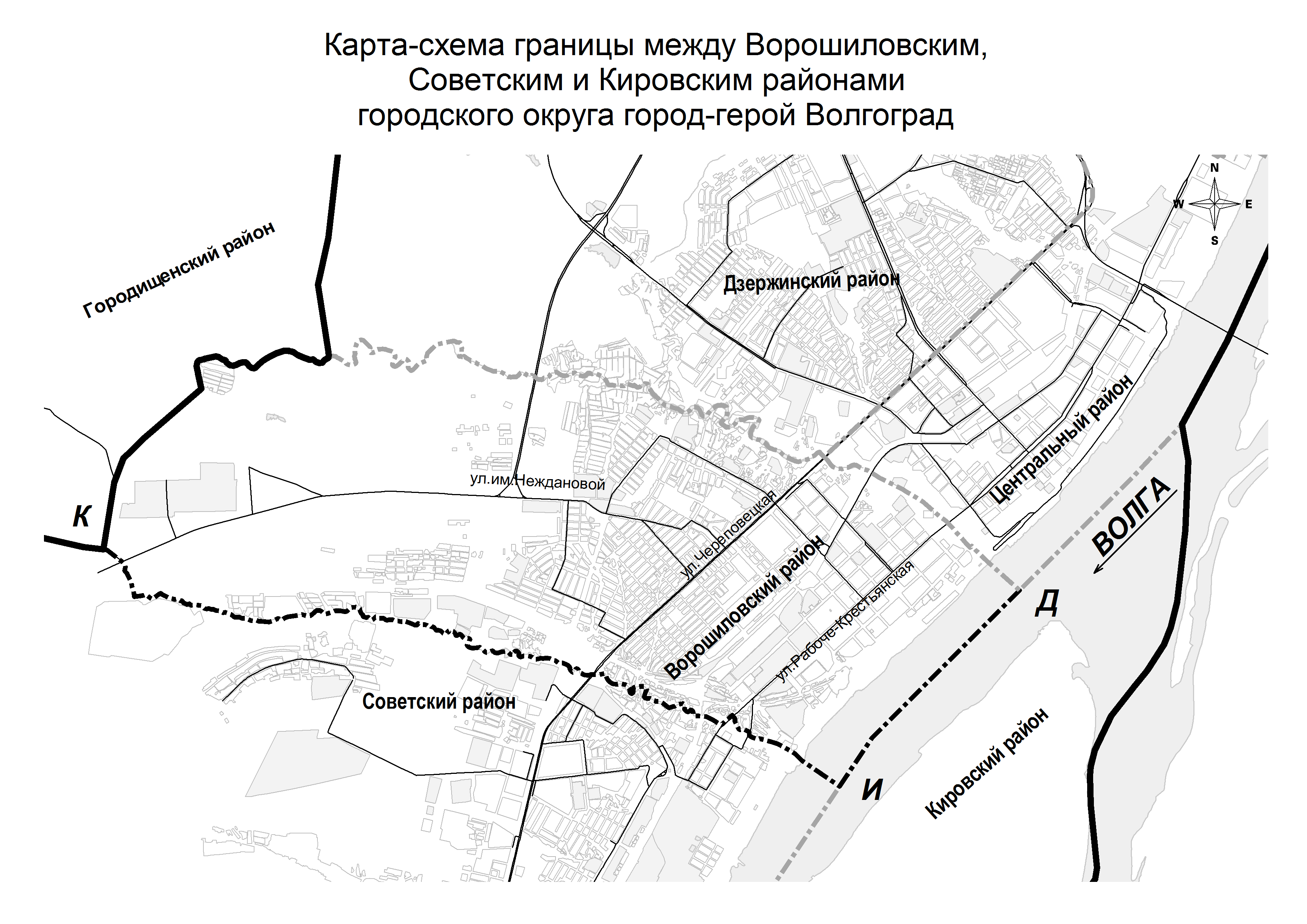 Первый заместительглавы Волгограда                                                                                                                                                                          М.М.Девятов